Workstations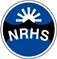 Work Stations are a great resource to use with students because for a lot of students they need structure and routine. Workstations offer a chance for students to refocus, limit any distractions and work independently. They also help students regulate feelings. Workstations can work well with any student with additional needs but work particularly well with student who have Autism.Step 1Select three activities that you would like the student to complete during workstation time. These should be activities that students can complete independently. Activities are generally matched with students’ current learning/targets or interests. At North Ridge we aim to have one Maths, one English and one around life skills/fine motor skillsExample: Maths – learning about shapes. Workstation activity- shape sorting activity.Step 2Cut, laminate and Velcro these activities so that they are reusable throughout the term or for longer periods of time. The idea is that all components to the activity needs no organisation by the students. Activities are set up to support success.Step 3Set up the three activities in trays on the left hand side of the table. At North Ridge we colour code the activity trays red, yellow and green. Students know they must start with the green tray and end on the red. Step 4Set up a finished tray on the right side of the table. Activities only go into this tray when they are fully complete.Step 5Visually show students how to use the workstation and the expectation of the workstation.Tipshttps://www.twinkl.co.uk/teaching-wiki/workstationsPlease note that it is preferable to correct and respond to a child’s mistakes after the workstation time, this reinforces independence.. If the child does not achieve a task maybe simplify it, alter the structure or re-teach.